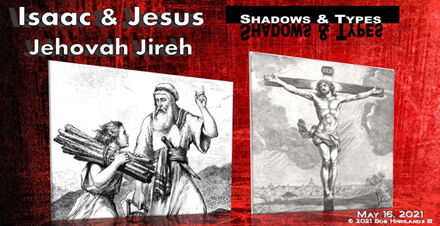 Tempted or Tested¨ The difference between being ___________ and being ___________ .¨ Blessed is the man who perseveres under trial, because when he has stood the ___________ , he will receive the crown of life that God has promised to those who love him.		 James 1.12¨ When a person is ___________ it is to show he or she is ready to move on.¨ It is about being ________________ and not about ________________ .¨ Let no one say when he is ___________ , “I am being ___________ by God,” for God cannot be ___________ with evil, and he himself ___________ no one. But each person is ___________ when he is lured and enticed by his own desire. 	 James 1.13-14¨ When a person is ___________ it does not come from God.¨ _____________ are the results of our own choices, wants and desires.  They are excluding God from our lives.The Story Genesis 22.1=17a The miraculous births ¨ “Shall a child be born to a man who is a ______ years old? Shall Sarah, who is _______ years old, bear a child?” Genesis 17.17¨ Abraham was a hundred years old when his son Isaac was born to him. Genesis 21.5¨ Sarah was well past the age to give birth to a child. God wanted to prove this was his __________.	 ¨ “Behold, the __________ shall conceive and bear a son, and they shall call his name Immanuel”   Matthew 1.23¨ Mary was a ___________ when she gave birth to Jesus. This was God’s _____________. Isaiah 7.14The Only Son¨ He said, “Take your son, your _________ _________ Isaac, Genesis 22.2, 12, 16 ¨ It is clear God viewed Isaac as Abraham’s one and _________ _________ .	 ¨ And the Word became flesh and dwelt among us, and we have seen his glory, glory as of the _________ _________ from the Father, full of grace and truth. John 1.14, 18, 3.16, 18, 1 John 4.9¨ This refers to his incarnation or taking on human flesh. Jesus is God and God is _________ . Jesus is the _________ _________ of God through his miraculous birth. Named By God¨ “Sarah… shall bear you a son, and you shall call his _________ _________ .”  	Genesis 17.19¨ Isaac means, “he will _________ .” When Sarah heard she would get pregnant at the age of 90 it caused her to _________ .¨ “[Mary] shall bring forth a Son, and you shall call His _________ _________ .” 	 Matthew 1.21¨ Jesus means “Yahweh _________ ,’ or God _________ .Burnt Offerings ¨ He said, “Take your son, your only son Isaac, whom you love, and go to the land of Moriah, and offer him there as a _________ _________ on one of the mountains of which I shall tell you.” Genesis 22.2, 3, 6, 7, 8, 13 (repeated 6 X’s)¨ Burnt Offerings were …an offering made by fire, a _________ _________ to the Lord. Leviticus 1:9, 13, 17¨ [Christ] has given Himself for us, an (_________ ) offering and a sacrifice to God for a _________ -_________ _________ .   Ephesians 5:2¨ Burnt offerings defined in Leviticus.¨ You shall lay your hand on the head of the _________ _________ , and it shall be acceptable in your behalf as atonement for you. Leviticus 1.41. Lay on your hands: Where Sins were ________________ . Once for all. Rom. 6.10-112. Acceptable in your behalf: Redeems what is owed with a _________ _________________ .1. Atonement for you: Propitiation or a payment made for _________ to pay a debt.¨ Through the Lord’s mercies _________ ARE _________ _________ , because His compassions fail not. Lamentations 3:22Two Witnesses¨ So Abraham rose early in the morning and saddled his donkey, and took _________ of his young men with him, and Isaac his son;¨ Then _________ robbers were crucified with Him, one on the right and another on the left. Matthew 27:38¨ On the evidence of _________ ________________ or of three witnesses the one who is to die shall be put to death; a person shall not be put to death on the evidence of one witness. Deuteronomy 17.6¨ Jesus and Isaac were both accompanied by _________ others to their sacrifice.Wood for Sacrifice¨ So Abraham took the _________ of the burnt offering and laid it on Isaac his son; and he took the fire in his hand, and a knife, and the two of them went together. Genesis 22:6a. In verses 3, 6, 7, 9 twice.¨ Isaac carried, on his shoulders, the _________ he was to be ________________ on.¨ [Jesus], bearing His _________ , went out to a place called the Place of a Skull, which is called in Hebrew, Golgotha.” John 19:17¨ Jesus carried the _________ (the cross) where He would be ______________ on his shoulders.Sacrificial LambsBut Isaac spoke to Abraham his father and said, “My father!”And he said, “Here I am, my son.”Then he said, “Look, the fire and the wood, but where is the lamb for a burnt offering?”And Abraham said, “My son, _________ _________ _____________ for Himself the lamb for a burnt offering.” So the two of them went together. Genesis 22:7-8¨ God provided the _________ to replace Isaac.¨ Behold! The _________ OF _________ Who takes away the sin of the world. John 1:29¨ God provided _________ to replace us.Unity with the Father¨ [Abraham and Isaac] _________ ______________ …and Abraham said, “My son, God will provide for Himself the lamb for a burnt offering.” So the two of them _________ ______________ . Genesis 22:6, 8¨ They were a team. The one following the directions of the other.¨ I and the Father are _________ .” John 10.30¨ even as the Father _________ Me, and I _________ the Father; and I lay down My life for the sheep. John 10.15¨ God & Jesus had one plan and it required a _________ _______________ .The Shadow of Christ1. Miraculous births: _________ _________ 
	1 Peter 1.232. Only Sons: _________ _________ 1 John 3.23. Named by God: _________ Philippians 2.10-114. Burnt offering: we are the _________ of _________ 
2 Corinthians 2.155. Two witnesses: _________ 
1 John 5.10a. 116. Wood for sacrifice: _________ one another’s _________ Galatians 6.27. Sacrificial lambs: _________ Sacrifice 
Romans 12.18. Unity with the father: Perfect _________ John 17.23PrayerOur living and loving God, we come before you today and know that you are the one who provides for us each and everyday. We are your children, and you are our heavenly father. Today we seek that our lives be a sweet aroma before you. That our prayers ascend to you, and you pour out answers upon our lives and the lives of those we bring before you. Today we seek to be the shadow of Christ, living witnesses, bearing one another’s burdens before you and together we want to be the living Church.We bring before you those seeking justice, strength, healing, and guidance. We seek your will for our lives and to know how to live for you each day. Together we want to be your church and to represent you before all we meet.We, like Abraham, call on you to provide our needs. We seek to be living sacrifices, holy and acceptable to you. This week move in our lives in ways that show the world around us that you are our God, and we are your people.  It is in the precious name of Jesus we pray…. AMEN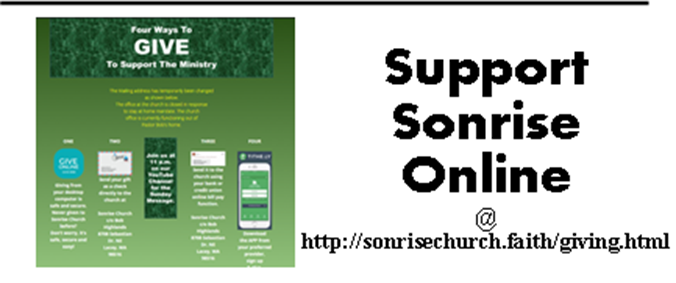 